                                Biography Andrey Nikolaevych Belousov graduate from Kharkov Medical Institute in 1988. Doctor of Medicine degree on speciality - Anesthesiology and Intensive Care since 2004. The title dissertation: “Extracorporal hemocorrection using magnet-controlled sorbent in intensive therapy of intoxication syndromes in patients with hepatopancreatoduodenales diseases”. Author a new medecine products – nanotechnology preparations based on magnetite nanoparticles (Fe3O4) of the size 6-12 nm (www.nanolab.com.ua): the peroral form - Micromage-B (the biologically active additive officially registration in Ukraine); Magnet-controlled sorbent brand of MCS-B for extracorporal detoxication of biological liquids (officially registration in Ukraine and was allowed for medical practice); NanoBiocorrector for intravenous application – ICNB (intracorporal nanosorbent). A.N. Belousov is author new method of extracorporal hemocorrection using magnet-controlled sorbent (MCS-B).  Author a new program for estimation degree the severity of the patient. Based on previously developed a universal analytical system of the physiological state of the body (PHUAS) by the author proposed a new automatic program objective assessment of the severity of the patient's condition. Overall, the program can improve health of the population in terms of underfunding by the rapid and objective examination of a large quantity of people. Early on, with the help of the developed program is made possible among surveyed identify risk groups in the severity of general condition, to determine the optimal and effective options for prevention and treatment, saving time and money for the survey, use the data to correlate them with various factors influence of the environment (ecology, nutrition, addictions, drug, vaccine, methods of intensive therapy, pharmacotherapy, etc.). The published more 230 scientific works on results application of nanotechnology preparation in experimental and practical medicine. He has got 7 patents for the invention. Author of the scientific film which focuses on the elaboration of artificial liver device and the development of a new direction in medicine – Nanotechnology. Andrey Belousov was awarded Medical Diploma of Europe “An Honorary Scholar Europe” and R. Koch medal for the scientific achievements, development of a new direction in medicine and elaboration of new method of treatment by means preparations of nanotechnology in 2008. Member of the Ukrainian and Russian Society Nanotechnology. Editor-in-Chief of International Journal of Biotechnology and Biochemistry, ArvinMed International PTY LTD, Australia; Editor of the Clinical Pharmacology and Toxicology Journal, iMedPub LTD, London, UK; Editorial for the Journal of Clinical Research in Pain and Anaesthesia (JCRPA), Chembio Publishers, LLC, Troy, USA; Advisory Board Members Acta Scientific Medical Sciences, India; Assistant editor-in-chief of the journal Archives of Blood Transfusion & Disorders (ABTD), Crimson Publishers, LLC, New York, USA; Editorial Board Nanosensors and Nanomaterials Journal Oscine Group Pvt Ltd., Near Manyata Embassy, Bangalore-India; Editorial Board Journal Current Trends in Bioavailability, London, United Kingdom; Editorial Board International Journal of Anaesthesia & Research, SciTech Central Inc. Walnut. USA; Associate Editors Medical Journal of Clinical Trials & Case Studies, Troy, USA; Editorial Board Member in “Open Access Journal of Oncology (OAJOY)”, Troy, USA; Editorial Board “American Journal of Nano Research and Applications” Science Publishing Group. NEW YORK, U.S.A.; Editorial Board Nanomedicine & Nanotechnology Open Access (NNOA), Medwin Publishers, Troy, USA; Editorial Board Journal “Biomedicine and Therapeutics (BMT)”, Open Access Text, United Kingdom; Editorial Board Journal Archives in Biomedical Engineering & Biotechnology. Iris Publishers, LLC. USA; Editorial Board Journal Integrative Pharmacology and Clinical Science. Open Access Text, London, UK; Editorial Board Journal of Pharmaceutical Sciences. Acta Scientific, India; Editorial Board Journal of Genetic Engineering and Biotechnology Research. Opast Group LLC . USA. Editorial Board of International Journal of Clinical Case Studies & Reports. SciTech Central Inc. USA; Editorial Board of Journal of Clinical Research in Pain and Anaesthesia. Medwin Publishers. Chembio Publishers. Troy, USA. At now Andrey Belousov - the Head of Laboratory Applied Nanotechnologies of Belousov in Ukraine, DM, Professor of Department Anesthesiology, Intensive Care, Transfusiology and Hematology Kharkov Medical Academy of Postgraduate Education.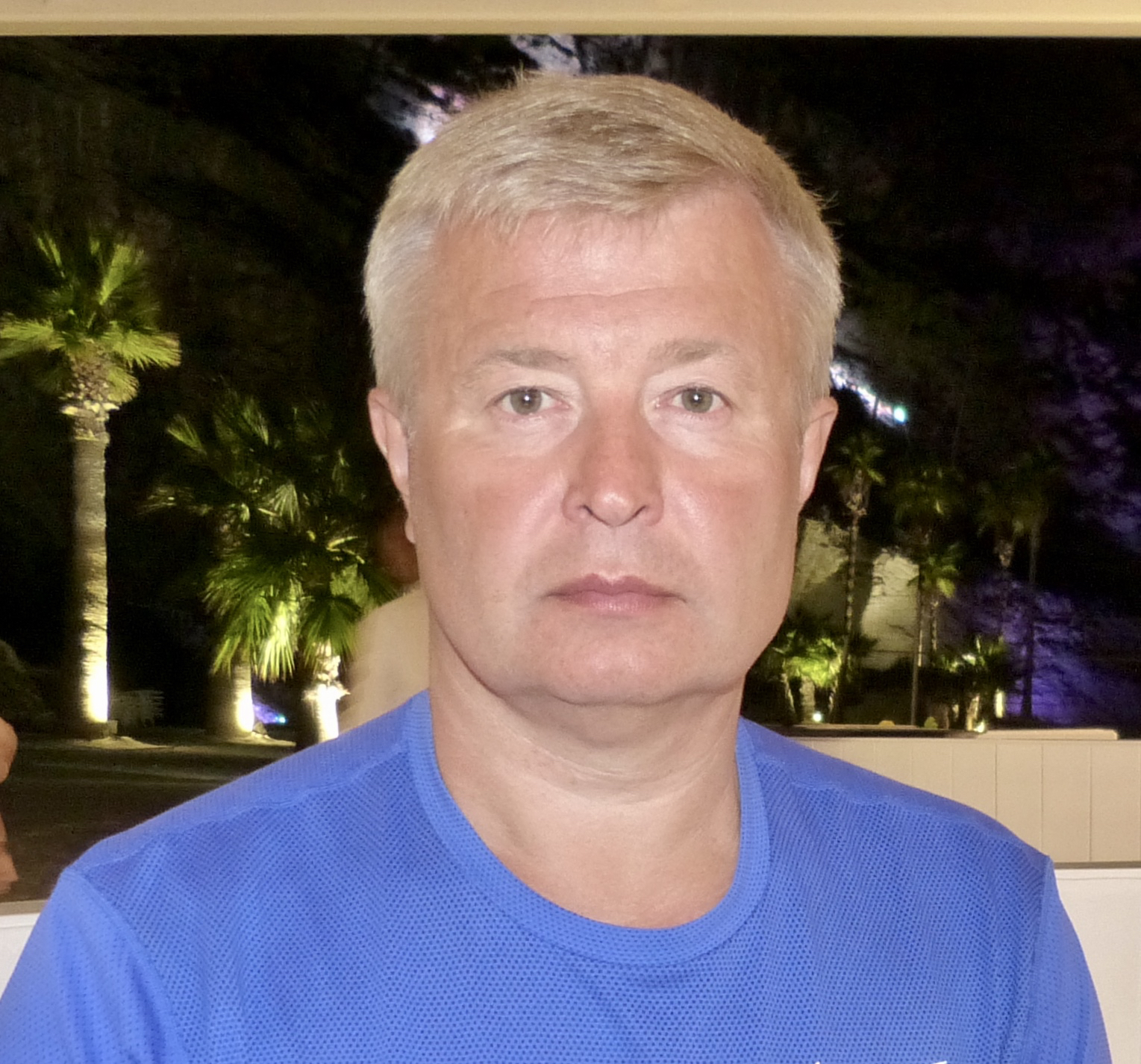 Research Interest:Nanomedicine, Intensive Care, Anesthesiology, Transfusiology. Keywords: nanomedicine, magnetite nanoparticles, ICNB, MCS-B, Micromage-B, intensive care, transfusiology, microorganism, blood loss, erythrocytes.Some publications: 1. Belousov A.N., (2000). The treatment-prophylactic a product Micromage-B: The State patent №30538А UA A 23L 1/304 (Ukraine). Bull. № 6-11. - 3 p.2.	Belousov A.N., (1998). The sorbent for extracorporal detoxycation of biological liquids: The State patent №24322А UA A61N2/00 (Ukraine). Bull. №7. - 4 p.3.	Belousov A.N., (1998). The method extracorporal detoxycation of biological liquids: The State patent №24183А UA A61N2/00 (Ukraine). Bull. №7. - 3 p.4.	Belousov A.N., (2004), The extracorporal hemocorrection with application of magnet-controlled sorbent in intensive therapy of syndrome intoxication in the patients with a pathology hepatopancreatoduodenum zones: The abstract dissertation of doctor medicine: 14.01.30. / Dnepropetrovsk state of medical academy. - 40 p. 5. Belousov A.N., (2014). Inhibition of Eryptosis by Means of Magnetite Nanoparticles (MCS-B) International Journal of Advance in Medical Science (AMS) Volume 2, p. 19-23. 6. Belousov A.N., (2014). Application of Biocompatible Standardized Magnetite Nanoparticles (ICNB) In MRI Investigation of Malignant Tumour. Journal Nanomaterials & Molecular Nanotechnology, Manuscript number: JNMN-14-25, p.17-21.7. Belousov A.N., (2014). The Role of Magnetite Nanoparticles (ICNB) in Discovery New Factor Which Influence on Permeability of Erythrocytes and Eryptosis. Journal Nanoscience and Nanotechnology Research. 2(1), p. 8-11 DOI: 10.12691/nnr-2-1-28. Belousov A.N., (2009). Spectrum of Application Magnetite Nanopaticles in Medicine. Nanotech 2009. Vol. 2 Chapter 3, pp.154 – 157. - ISBN: 978-1-4398-1783-4.9. Belousov A.N., (2011). The use of magnetite nanoparticles in applied medicine. Nanocon 2011. Brno, Czech Republic, EU, 2011, 9. P.21-23.10. Belousov A.N., (2013). Ultrastructure of hepatic cells in rabbits after injection of nanoparticles MCS-B. Journal Nanotechnology 2013: Bio Sensors, Instruments, Medical, Environment and Energy (Volume 3) Chapter 4: Cancer Nanotechnology & Nano Medical Sciences ISBN: 978-1-4665-6276-9. P. 258 – 26011. Belousov A.N., (2014). Inhibition of Eryptosis by Means of Magnetite Nanoparticles (MCS-B). International Journal of Advance in Medical Science (AMS) Volume 2. ISSN: 2327-7238. P. 19-2312. Belousov A.N., (2015). New Program for Estimation of Degree of the Patient’s severity. Journal of Anesthesia and Surgery. Ommega Publisher. NJ-USA, 2015, 2(2): 1-3. DOI: 10.15436/2377-1364.15.00713. Belousov A.N., Voyda Yu. (2015). Study of the Reactions of Microorganisms in Response to the Magnetite Nanoparticles. OALib Journal is an all-in-one open access journal (ISSN Print: 2333-9721, ISSN Online: 2333-9705) – 2015 - V.2.  PP. 1-5.14. Belousov A.N., (2017). New Prospects Application of Magnetite Nanoparticles for the Diagnosis of Malignant Tumors in MRI Investigation. J. Cell Mol Biol 2: 003. 2017. P.1-4. ISSN: HJCM.15.  Belousov A.N., Belousova E.Yu (2017). Reducing of Erythrocytes Destruction By Means of Medicine Nanotechnology (Magnet-Controlled Sorbent brand of MCS-B). J Cell Mol Biol 2: 005. 2017. P.1-5. ISSN: HJCM16. New Perpectives For The Treatment Of Hepatitis At The Level Of Ultra-Structures Of The Hepatocytes By Means Of Magnetite Nanoparticles (ICNB). British Journal of Pharmaceutical and Medical Reseach. Vol.02, Issue 04, p.492-501.17. Belousov A.N., Malygon E.I. Yavirsky V.V. (2017). Calculating the True Volume of Blood Loss. Journal of Anesthesia & Clinical Research. Volume 8. Issue 11.ISSN: 2155-6148 DOI: 10.4172/2155-6148.1000787Author details:D.M., Prof. Andrey Nikolaevych Belousov 
Contact number: +38050-915-18-89
Web site: www.nanolab.com.ua E-mail: an.belousov2012@yandex.ua
      an.belousov2012@ukr.net